=-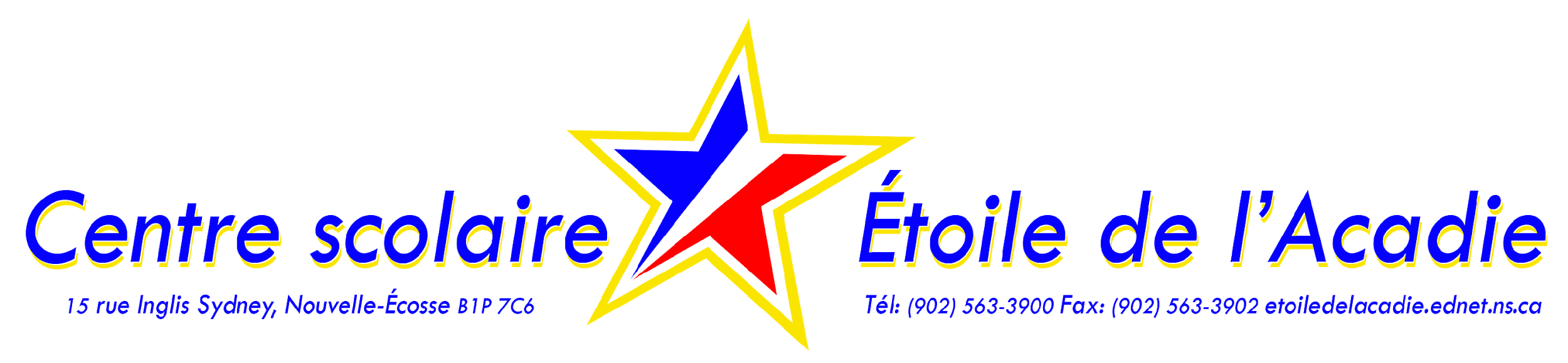 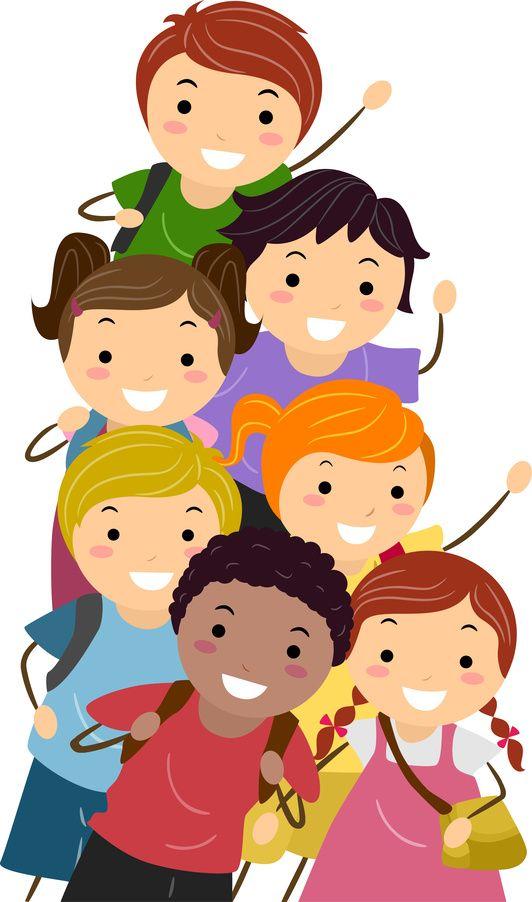 FOURNITURES SCOLAIRES 2019-2020			ENSEIGNANTE TITULAIRE : Rhonda Hersey			NIVEAU : 4e annéeMerci! Passez un bel été! Madame Rhonda HerseyNombreDescriptionDescription✓15$Agenda, papier et cartouches d’encreAgenda, papier et cartouches d’encre1Habit pour Éducation physiqueHabit pour Éducation physique2Paires d’espadrilles non-marquantesPaires d’espadrilles non-marquantes2Grosses boîtes de mouchoirs pour la classe titulaireGrosses boîtes de mouchoirs pour la classe titulaire1Bouteille d’eau réutilisableBouteille d’eau réutilisable1Dictionnaire français de poche (Larousse ou Petit Robert)Dictionnaire français de poche (Larousse ou Petit Robert)1Bescherelle de verbesBescherelle de verbes4paquets de crayons à mine HBpaquets de crayons à mine HB111paquet de 24 crayons de couleur CRAYOLApaquet de 24 crayons de cire CRAYOLApaquet de 8 crayons feutres de couleurs assorties CRAYOLApaquet de 24 crayons de couleur CRAYOLApaquet de 24 crayons de cire CRAYOLApaquet de 8 crayons feutres de couleurs assorties CRAYOLA3étuis (pencil cases with zipper) (1 pour les feutres, 1 pour les couleurs et un pour les crayons à mine) *pas de boîtes en plastiqueétuis (pencil cases with zipper) (1 pour les feutres, 1 pour les couleurs et un pour les crayons à mine) *pas de boîtes en plastique211200gommes à effacer blanchesrègle de 30 cmtaille-crayon STAEDTLER (sharpener – trouvé à Staples)feuilles mobilesgommes à effacer blanchesrègle de 30 cmtaille-crayon STAEDTLER (sharpener – trouvé à Staples)feuilles mobiles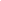 21211Paquets de diviseursPaquet de protège-feuilles transparents et troués (du type enveloppe-ouverture au-dessus)Grands bâtons de colleBouteille de colle blanche liquide CRAYOLA (non clog tip)Bonne paire de ciseauxPaquets de diviseursPaquet de protège-feuilles transparents et troués (du type enveloppe-ouverture au-dessus)Grands bâtons de colleBouteille de colle blanche liquide CRAYOLA (non clog tip)Bonne paire de ciseaux123111Duotangs (2 bleu, 2 vert, 2 rouge, 1 jaune, 1 violet, 1 noir, 1 orange, 1 blanc, 1 gris)Grands cahiers CANADA (1 vert, 1 jaune, 1 bleu)Cartable noir (1 pouce et ½) MathsCartable bleu (1 pouce) PortfolioCartable noir (1 pouce) Français Duotangs (2 bleu, 2 vert, 2 rouge, 1 jaune, 1 violet, 1 noir, 1 orange, 1 blanc, 1 gris)Grands cahiers CANADA (1 vert, 1 jaune, 1 bleu)Cartable noir (1 pouce et ½) MathsCartable bleu (1 pouce) PortfolioCartable noir (1 pouce) Français 11211Sac noir de lecture avec une pochette transparente en avant (DOLLARAMA)Crayon feutre noir << Sharpie >> à pointe fineSurligneursStylo bleuStylo rougeSac noir de lecture avec une pochette transparente en avant (DOLLARAMA)Crayon feutre noir << Sharpie >> à pointe fineSurligneursStylo bleuStylo rougeANGLAIS (4e, 5e)ANGLAIS (4e, 5e)ANGLAIS (4e, 5e)ANGLAIS (4e, 5e)2Paquets de feuilles mobiles1Cartable noir (1 pouce)1Paquet de diviseursARTS PLASTIQUES (4e, 5e)ARTS PLASTIQUES (4e, 5e)ARTS PLASTIQUES (4e, 5e)ARTS PLASTIQUES (4e, 5e)1Pinceau rond 1Pinceau plat